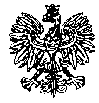 KOMENDA WOJEWÓDZKA POLICJIz siedzibą w RadomiuSekcja Zamówień Publicznych	ul. 11 Listopada 37/59, 26-600 Radomtel. 47 701 3103 		tel. 47 701 2263 Radom, dnia 15.11.2023r. L. dz. ZP – 2532/23			                                                  Egz. poj.           WykonawcyInformacja o wyborze najkorzystniejszej oferty Przedmiot zamówienia: ,,Zakup wraz z dostarczeniem radiotelefonów noszonych, przewoźnych 
oraz radioprzemienników standardu DMR TIER II  w ramach cyfryzacji systemów radiokomunikacyjnych jednostek Policji garnizonu mazowieckiego
Nr spr. 41/23Zamawiający – Komenda Wojewódzka Policji z siedzibą w Radomiu, działając na podstawie art. 253 ust. 2   ustawy z dnia 11 września 2019 r. Prawo zamówień publicznych (Dz. U. z 2023 r., poz. 1605 z późn. zm.) informuje, o dokonaniu wyboru najkorzystniejszej oferty w przedmiotowym postępowaniu:Profesjonalna Aparatura Radiokomunikacyjna PROFKOM Krzysztof Truszkowski Ul. Stokrotki 1 11-041 OlsztynI Kryterium   Cena brutto  60 %  -  629 543,52  zł – 60,00 pktII Kryterium 30 % - Autentyfikacja na radiotelefonie,   radioprzemienniku    z wykorzystaniem klucza RAS –  30,00 pktIII Kryterium  10% Zdalne programowanie – 10,00 pktz punktacją łączną wynoszącą:  100,00 pkt. w tym:  kryterium cena:  60,00 pkt,  kryterium 30 % - Autentyfikacja na radiotelefonie,   radioprzemienniku    z wykorzystaniem klucza RAS: 30,00 pkt, kryterium  10% Zdalne programowanie – 10,00 pktUZASADNIENIE WYBORU OFERTY:W postępowaniu złożono jedną ważną ofertę. Oferta nr 4 to najkorzystniejsza oferta, która przedstawia najkorzystniejszy stosunek jakości - autentyfikacja na radiotelefonie,   radioprzemienniku    z wykorzystaniem klucza RAS/Zdalne programowanie   do ceny. Oferta otrzymała łącznie 100,00 pkt. Cena najkorzystniejszej oferty mieści się w kwocie, którą Zamawiający zamierza przeznaczyć na sfinansowanie zamówienia. W wyznaczonym przez Zamawiającego terminie tj. do dnia  03.11.2023r., do godziny 10:00 – wpłynęło 5 ofert w przedmiotowym postępowaniu prowadzonym za pośrednictwem platformazakupowa.pl pod adresem: https://platformazakupowa.pl/pn/kwp_radom       Nazwy albo imiona i nazwiska oraz siedziby lub miejsca prowadzonej działalności gospodarczej albo miejsca zamieszkania Wykonawców, których oferty zostały otwarte, ceny lub koszty zawarte w ofertach:OFERTA NR 1 Abekom Plus Sp.zo.oUl. Tartaczna 5b70-893 SzczecinCena brutto – 677 505,62 złOFERTA NR 2COVERTECH Sp.zo.oUl. Trakt Lubelski 275T/1004-667  WarszawaCena brutto – 735 244,80  złOFERTA NR 3Perfect Paweł Mieszkowski, Barbara Tarnawska sp.jAl. 3 maja 5a/41 00-401 WarszawaCena brutto- 764 949,30 złOFERTA NR 4Profesjonalna Aparatura Radiokomunikacyjna PROFKOM Krzysztof Truszkowski Ul. Stokrotki 1 11-041 OlsztynCena brutto – 629 543,52  złOFERTA NR 5Alfa Radio Jarosław KaźmierczakUl. Polanka 42 A85-085 BydgoszczCena brutto – 799 500,00  złZamawiający przed otwarciem ofert udostępnił na stronie internetowej prowadzonego postępowania: https://platformazakupowa.pl/pn/kwp_radom kwotę, jaką Zamawiający zamierza przeznaczyć na  sfinansowanie zamówienia tj.   656.798,36 zł  brutto.RANKING OFERTZ poważaniemJustyna KowalskaWyk. egz. poj.Opracował: E.P.GInformację o wyborze najkorzystniejszej oferty udostępniono na stronie internetowej prowadzonego postępowania pod adresem: https://platformazakupowa.pl/pn/kwp_radom w dniu  15.11.2023r.WykonawcaKryterium I Cena 60 %Kryterium II 30 %Autentyfikacja na radiotelefonie,   radioprzemienniku                             z wykorzystaniem klucza RASKryterium III 10%Zdalne programowanieSuma punktówRanking4Profesjonalna Aparatura Radiokomunikacyjna Profkom Krzysztof Truszkowski629.543,52 zł60 pkt.30 pkt.10 pkt.100 pkt.1